ΔΕΛΤΙΟ ΤΥΠΟΥ Εν όψει της έναρξης περιόδου δακοκτονίας έτους 2023, από την Διεύθυνση Αγροτικής Οικονομίας και Κτηνιατρικής της Περιφερειακής Ενότητας Χανίων ανακοινώνεται ότι:Λόγω της νέας τριετούς σύμβασης με τους εργολάβους παγιδοθεσίας, παγίδες για την παρακολούθηση του δακοπληθυσμού θα αναρτηθούν στις 26/06/2023 στο μεγαλύτερο μέρος της Περιφερειακής Ενότητας. Η ανάρτηση θα ολοκληρωθεί στο αμέσως επόμενο χρονικό διάστημα με την ανάρτηση των παγίδων και στις υπόλοιπες περιοχές.Ξεκινάει στις αρχές της επόμενης εβδομάδας, με βάση τα φαινοτυπικά χαρακτηριστικά του καρπού, ο πρώτος δολωματικός ψεκασμός στις πρώιμες και σε ορισμένες μεσοπρώιμες περιοχές  ενώ θα συνεχιστεί στις επόμενες μέρες και στις υπόλοιπες μεσοπρώιμες περιοχές της Περιφερειακής Ενότητας. Παρακαλούνται οι παραγωγοί να έχουν ανοικτά τα αγροκτήματά τους και να παρευρίσκονται σε αυτά προκειμένου για τον αποτελεσματικότερο έλεγχο των ψεκασμών. Για περισσότερες πληροφορίες για τις τοποθεσίες ψεκασμού να απευθύνονται στον αρχιεργάτη του εκάστοτε συνεργείου ψεκασμού. Επίσης παρακαλούνται οι βιοκαλλιεργητές να σημαίνουν εμφανώς τα αγροκτήματά τους και να ενημερώνουν τους αρχιεργάτες.Η χρονιά είναι αρκετά όψιμη όσον αφορά στην καρπόδεση της ελιάς. Η εκτίμηση της καρποφορίας η οποία έχει σχεδόν ολοκληρωθεί από το προσωπικό της υπηρεσίας, δείχνει στην συντριπτική πλειονότητα των περιοχών της πρώιμης παραλιακής ζώνης και σε μεγάλο τμήμα της μεσοπρώιμης εξαιρετικά χαμηλή παραγωγή, πολύ κοντά στα όρια της εξαίρεσης από το πρόγραμμα. Επίσης, οι υπόλοιπες περιοχές παρουσιάζουν πολύ χαμηλότερη καρποφορία από την αναμενόμενη. Υπενθυμίζεται ότι στις περιοχές αυτές το 2022 η καρποφορία ήταν από μέτρια έως μηδενική (ζώνη τσουνάτης) οπότε και αναμενόταν υψηλή καρποφορία κατά την τρέχουσα περίοδο. Σε αυτό συντέλεσαν κατά κύριο λόγο οι καιρικές συνθήκες που επικράτησαν τόσο τον χειμώνα που πέρασε (σχετικά υψηλές θερμοκρασίες) όσο και την άνοιξη (βροχοπτώσεις Μαΐου κατά την διάρκεια της άνθησης). Η χαμηλή καρποφορία, ιδιαίτερα όταν οι καιρικές συνθήκες που επικρατούν ευνοούν την ανάπτυξη του δακοπληθυσμού, είναι πάρα πολύ δύσκολο να διασωθεί. Η υπηρεσία μας καταβάλλει μέγιστες προσπάθειες για την όσο το δυνατό καλύτερη εφαρμογή του προγράμματος. Παρόλα αυτά καλούνται οι παραγωγοί να μην εφησυχάζουν, να παρακολουθούν τις καλλιέργειες τους και να συνεργάζονται με την υπηρεσία μας ώστε σε περίπτωση που αυτό απαιτηθεί να προβούν και σε ιδιωτικές επεμβάσεις πάντα με τρόπο φιλικό προς το περιβάλλον και ακολουθώντας τα αναγραφόμενα στην ετικέτα των χρησιμοποιούμενων εντομοκτόνων και την σχετική νομοθεσία που αφορά στην χρήση γεωργικών φαρμάκων.Για την πορεία της δακοκτονίας οι παραγωγοί θα ενημερώνονται με συνεχή δελτία τύπου τα οποία μαζί με τις ανακοινώσεις για τις ημερομηνίες ψεκασμών θα αναρτώνται στην ιστοσελίδα της Περιφέρειας στην ηλεκτρονική διεύθυνση https://www.crete.gov.gr/dakontonia-chania/. Επίσης τυχόν εξαιρέσεις από το πρόγραμμα λόγω ακαρπίας θα ανακοινωθούν με επόμενο δελτίο τύπου.Ενημερώνουμε ότι ο ελαιόκαρπος είναι επιδεκτικός προσβολής με την έναρξη πήξης (ξυλοποίησης) του πυρήνα (κουκούτσι) και να έχει πάχος σάρκας ικανό να εξασφαλίσει την σωστή θρέψη των προνυμφών (πάχος μεσοκαρπίου >1mm).Τηλ. επικοινωνίας 2821346500, 2821346570-20-40-43, 2822022005.ΕΛΛΗΝΙΚΗ ΔΗΜΟΚΡΑΤΙΑΠΕΡΙΦΕΡΕΙΑ ΚΡΗΤΗΣΠΕΡΙΦΕΡΕΙΑΚΗ ΕΝΟΤΗΤΑ ΧΑΝΙΩΝΓΡΑΦΕΙΟ ΑΝΤΙΠΕΡΙΦΕΡΕΙΑΡΧΗΤαχ. Δ/νση: Πλατεία Ελευθερίας 1, 73100 ΧανιάΤηλ. 28213-40160 / 40115 - Φαξ 28213-40222Ηλεκ. Δ/νση :oikonomaki@crete.gov.grΙστοσελίδα: www.crete.gov.grΧανιά 23/6/2023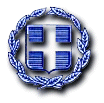 